       Åkersberga BridgeSällskap       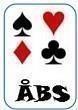 Protokoll från Styrelsemöte i ÅBS 2020-10-29Plats: Vita Huset , kl 15.30 – 15.50  Deltagare:       Sven Mellkvist (Ordförande) Sven M       Karl Kedland (Sekreterare) KK   Yngve Frölander  (Ansvarig Måndag) Yngve F  Lena Bjon-Aaltonen (Klubbadministratör) Lena Hans Öhrling (Vice Tävlingsledare) HÖInga Nyberg (Tävlingsledare) Inga NOrdföranden Sven M hälsade deltagarna välkomna.Sven M meddelade att allt ÅBS-material som finns kvar i ÅBS´s gamla lokaler i Folkets Hus måste tas bort. Nycklar och Entrékort måste lämnas åter. (Några Entrékort som saknades samlades in på plats.)Mötet kom överens om att träffas i gamla FH-lokalen på måndag 2 november 2020 kl 11.00 för att rensa upp. Följande anmälde sig för deltagande: Sven M, KK, Yngve F, Lena och HÖ.  KK tar även med svarta sopsäckar.Sven M påminde om den ökade Coronaspridningen och att klubben måste vara beredd till eventuella förändringar om nuvarande rekommendationer och villkor för spel och samlingar från FHM ändras!Den tidigare inställda speldagen torsdag 12 november kommer att spelas- Lena lägger in den i spelprogrammet igen.Speldagar blir tillsvidare tisdagar kl 12.00 och fr.o.m. nu även torsdagar kl.12.00. Möjlighet finns att åter ändra torsdagstiden till kl 13.00 när våren/sommaren 2021 närmar sig. Styrelsen får då ta nytt beslut i frågan.Nästa styrelsemöte enligt särskild kallelse. Ordföranden Sven M tackade för visat intresse och avslutade mötet.    Åkersberga 2020-10-29Karl Kedland 	(vid protokollet)